Bài 1. (2,0 điểm) Thực hiện phép tính  a) 				b) 		Bài 2. (2,0 điểm) Tìm x, biết  a) 				b)  và  Bài 3.	(2,0 điểm) Nhân dịp Năm mới, lớp của bạn An đã chuẩn bị các phần quà như nhau, từ 240 thanh sô cô la nhỏ và 160 cái bánh để tặng các bạn nhỏ có hoàn cảnh khó khăn. Hỏi lớp của bạn An đã chuẩn bị được nhiều nhất bao nhiêu phần quà và khi đó, mỗi phần quà bao gồm mấy thanh sô cô la và mấy cái bánh?  Bài 4.	(1,0 điểm) Biểu đồ cột dưới đây cho biết thông tin về số học sinh của lớp năng khiếu Toán của trường THCS Mùa Xuân trong 4 năm. a) Trong năm nào, số học sinh của lớp năng khiếu Toán nhiều nhất ? Trong năm đó, số học sinh của lớp năng khiếu Toán là bao nhiêu ? b) Tổng số học sinh của lớp năng khiếu Toán trong 4 năm là bao nhiêu ? Bài 5. (1,0 điểm) Hình dưới đây gồm các hình nào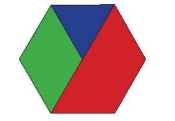 Bài 6. (2,0 điểm) Trên tia Ox, lấy hai điểm A, B sao cho OA = 9cm, OB = 3cm. a) Trong ba điểm O, A, B, điểm nào nằm giữa hai điểm còn lại? Tính độ dài đoạn thẳng AB? b) Lấy M là trung điểm của đoạn thẳng AB. Chứng minh B là trung điểm đoạn thẳng OM. – HẾT –(Học sinh không được sử dung tài liệu – Giám thị không giải thích gì thêm)Họ tên học sinh:………………………………………… – Số báo danh: ……............…Bài 1. (2,0 điểm) Thực hiện phép tính  a) 				b) 		Bài 2. (2,0 điểm) Tìm x, biết  a) 				b)  và  Bài 3.	(2,0 điểm) Có 32 quyển vở, 40 bút bi. Cô chủ nhiệm muốn chia số vở và số bút đó thành một số phần thưởng như nhau gồm cả vở và bút. Hỏi có thể thể chia thành nhiều nhất bao nhiêu phần? Mỗi phần gồm bao nhiêu quyển vở? Bao nhiêu bút bi?   Bài 4.	(1,0 điểm) Biểu đồ cột dưới đây cho biết thông tin về dân số các tỉnh khu vực Tây Nguyên năm 2019. a) Tỉnh nào có dân số cao nhất ? Tỉnh nào có dân số thấp nhất ?  b) Tính tổng số dân của các tỉnh khu vực Tây Nguyên năm 2019 ?  Bài 5. (1,0 điểm) Hình dưới đây gồm các hình nào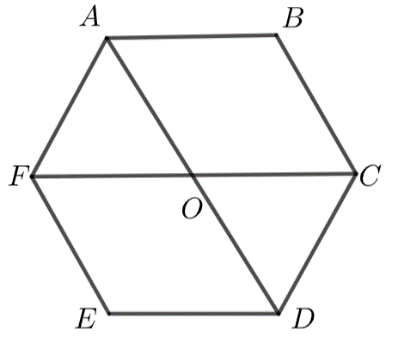 Bài 6. (2,0 điểm) Trên tia Ox, lấy hai điểm M, N sao cho OM = 12cm, ON = 4cm. a) Trong ba điểm O, M, N, điểm nào nằm giữa hai điểm còn lại? Tính độ dài đoạn thẳng MN? b) Lấy P là trung điểm của đoạn thẳng MN. Chứng minh N là trung điểm đoạn thẳng OP. – HẾT –(Học sinh không được sử dung tài liệu – Giám thị không giải thích gì thêm)Họ tên học sinh:………………………………………… – Số báo danh: ……............…ỦY BAN NHÂN DÂN QUẬN 1TRƯỜNG TRUNG HỌC CƠ SỞ ĐỨC TRÍ                      (Đề thi gồm 01 trang)ỦY BAN NHÂN DÂN QUẬN 1TRƯỜNG TRUNG HỌC CƠ SỞ ĐỨC TRÍ                      (Đề thi gồm 01 trang)ĐỀ KIỂM TRA HỌC KỲ 1NĂM HỌC 2021 – 2022 MÔN: TOÁN  – KHỐI 6Ngày thi:     tháng 12 năm 2021Thời gian: 90 phút (không kể thời gian phát đề)          ỦY BAN NHÂN DÂN QUẬN 1TRƯỜNG TRUNG HỌC CƠ SỞ ĐỨC TRÍ ĐỀ KIỂM TRA HỌC KỲ 1NĂM HỌC 2021 – 2022MÔN: TOÁN – KHỐI 6Ngày kiểm tra:     tháng      năm 2021Thời gian: 45 phút (không kể thời gian phát đề)CÂULƯỢC GIẢIĐIỂM1a) 1,00,5 x 2 1b) 1,0 0,25 x 4 2a) 1,0 0,25 x 42b) 1,0.  . Mà  0,25 x 4 3) 2,0Gọi x (phần) là số phần quà của lớp An chuẩn bị  Ta có:  và x lớn nhất nên x = ƯCLN(240, 160). . ƯCLN(240,160) = 24.5 = 80  Vậy có thể chia thành nhiều nhất là 80 phần quà. Số thanh sô cô la trong mỗi phần: 240 : 80 = 3 (thanh) Số thanh cái bánh trong mỗi phần: 160 : 80 = 2 (cái)0,250,25x20,25x20,250,250,254) 1,0 a) Trong năm 2021, số học sinh của lớp năng khiếu Toán nhiều nhất. Trong năm đó, số học sinh của lớp năng khiếu Toán là 35 học sinh. b) Tổng số học sinh của lớp năng khiếu Toán trong 4 năm là : 25 + 20 + 30 + 35 = 110 (học sinh) 0,25 x 2 0,25 x 25) 1,0 Hình lục giác đều, hình thoi, hình thang cân, tam giác đều. 0,25 x 4 6)  a) 1,0 Trong ba điểm O, A, B, điểm B nằm giữa hai điểm còn lạiVì B nằm giữa hai điểm còn lại nên: OB + BA = OA  3 + BA = 9  BA = 9 – 3  BA = 6cm 0,25 0,25 x 3 b) 1,0 M là trung điểm AB  AM = MB = AB : 2 = 6 : 2 = 3cm Ta có: B nằm giữa hai điểm O, M và OB = BM (3cm = 3cm) Nên B là trung điểm đoạn thẳng OM. 0,250,25 x 2 0,25ỦY BAN NHÂN DÂN QUẬN 1TRƯỜNG TRUNG HỌC CƠ SỞ ĐỨC TRÍ                      (Đề thi gồm 02 trang)ỦY BAN NHÂN DÂN QUẬN 1TRƯỜNG TRUNG HỌC CƠ SỞ ĐỨC TRÍ                      (Đề thi gồm 02 trang)ĐỀ KIỂM TRA HỌC KỲ 1NĂM HỌC 2021 – 2022 MÔN: TOÁN  – KHỐI 6Ngày thi:     tháng 12 năm 2021Thời gian: 90 phút (không kể thời gian phát đề)          ỦY BAN NHÂN DÂN QUẬN 1TRƯỜNG TRUNG HỌC CƠ SỞ ĐỨC TRÍ ĐỀ KIỂM TRA HỌC KỲ 1NĂM HỌC 2021 – 2022MÔN: TOÁN – KHỐI 6Ngày kiểm tra:     tháng      năm 2021Thời gian: 45 phút (không kể thời gian phát đề)CÂULƯỢC GIẢIĐIỂM1a) 1,00,5 x 2 1b) 1,0 0,25 x 4 2a) 1,0 0,25 x 42b) 1,0.  Mà  0,25 x 4 3) 2,0Gọi x (phần) là số phần thưởng  Ta có:  và x lớn nhất nên x = ƯCLN(32, 40). . ƯCLN(32, 40) = 23 = 8  Vậy có thể chia thành nhiều nhất là 8 phần thưởng. Số quyển vở trong mỗi phần: 32 : 8 = 4 (quyển) Số bút bi trong mỗi phần: 40 : 8 = 5 (cây) 0,250,25x20,25x20,250,250,254) 1,0 a) Tỉnh có dân số nhiều nhất : Đắk Lắk. Tỉnh có dân số ít nhất : Kon Tum. b) Tổng số dân của các tỉnh khu vực Tây Nguyên năm 2019 là : 543 + 1520 + 1873 + 626 + 1299 = 5861 (nghìn người)  0,25 x 2 0,25 x 25) 1,0 Hình lục giác đều, hình thoi, hình thang cân, tam giác đều. 0,25 x 4 6)  Trên tia Ox, lấy hai điểm A, B sao cho OM = 12cm, ON = 4cm. a) Trong ba điểm O, M, N, điểm nào nằm giữa hai điểm còn lại? Tính độ dài đoạn thẳng MN? b) Lấy P là trung điểm của đoạn thẳng MN. Chứng minh N là trung điểm đoạn thẳng OP. a) 1,0 Trong ba điểm O, M, N, điểm N nằm giữa hai điểm còn lạiVì N nằm giữa hai điểm còn lại nên: ON + NM = OM  4 + NM = 12  NM = 12 – 4   NM = 8cm 0,25 0,25 x 3 b) 1,0 P là trung điểm MN  NP = PM = MN : 2 = 8 : 2 = 4cm Ta có: N nằm giữa hai điểm O, P và ON = NP (4cm = 4cm) Nên N là trung điểm đoạn thẳng OP. 0,250,25 x 2 0,25